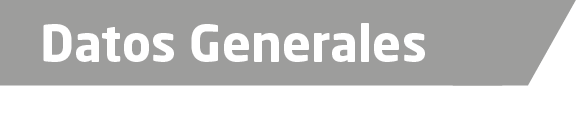 Nombre MARTÍN CASTILLO SALAS.Grado de Escolaridad LIC. EN DERECHO.Cédula Profesional (Licenciatura) 4064659.Teléfono de Oficina 226-3-18-33-95 y 226-3-18-35-27. Y CEL. 2282-82-24-17.Correo Electrónico fisc2jalacingodx@gmail.comDatos GeneralesFormación Académica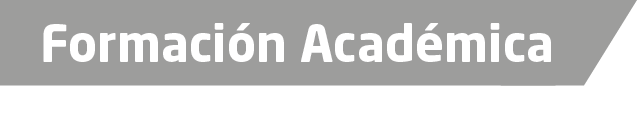 1989-1993Universidad Veracruzana,Facultad de Derecho1994Curso de Capacitación en el Consejo Tutelar de Menores Infractores de Banderilla, Ver. 1998Para aspirantes a Secretarios de Acuerdos para Juzgados Menores y de 1ª. Instancia- Xalapa2000Curso Para Oficial Secretario, impartido en la Subprocuraduría Regional de Xalapa, Ver.2011Especialización de Juicios Orales y Medios Alternativos de Solución de conflictos (Derechos Humanos), impartido por Lic. EDUARDO ANDRADE SÁNCHEZ, Salvador Martínez y Martínez y varios magistrados, impartido en el WORLD TRADE CENTER EN BOCA DEL RÍO, VER.2016Curso Para Fiscal y Juicio Oral, (Instituto de Formación Profesional), impartido en el IAP.Curso Taller de Especialización llevado acabo en la Academia Regional de Seguridad Pública de Occidente (Morelia Michoacán JULIO-AGOSTO 2016).Trayectoria Profesional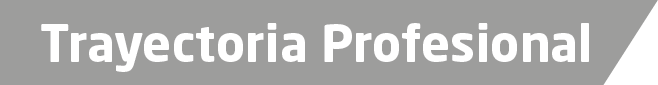 2000 a 2015Oficial Secretario de las Agencias del Ministerio Público (Xalapa, Jalacingo, Actopan, Martínez, Tlapacoyan, 2015Auxiliar del Fiscal en delitos Diversos de la Sub-Unidad de Tlapacoyan, Ver., Auxiliar del Fiscal Facilitador conciliando. 2016-2017Fiscal en Delitos Diversos, Adscrito a la Unidad Integral de Procuración de Justicia del Décimo Distrito Judicial en Jalacingo, Ver.Arde Conocimiento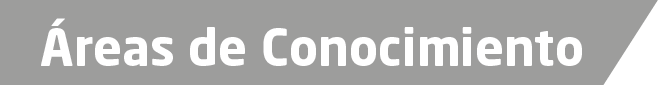 Derecho ConstitucionalDerecho Civil, MercantilDerecho Penal, LaboralAmparosLo básico en computación.